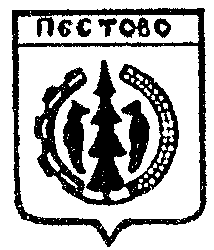 КОНТРОЛЬНО-СЧЕТНАЯ  ПАЛАТАПестовского муниципального районаул. Советская, д.10, г. Пестово,                                                                тел.: ( 816 69) 5-23-89Новгородская обл., Россия, 174510		                       E-mail: Pestovo.schet-palata@yandex.ruЗаключение на годовой отчет об исполнении бюджета Охонского сельского поселения за 2022 год по результатам внешней проверки годовой бюджетной отчетности. Основание для проведения проверки: статья 264.4 Бюджетного кодекса Российской Федерации, Решение Думы Пестовского муниципального района от 20.03.2012   № 137  «Об утверждении Положения «О Контрольно-счетной палате Пестовского муниципального района»,  Соглашение о передаче полномочий по осуществлению внешнего муниципального финансового контроля  № 146    от  30 декабря   2022  года между Советом депутатов Охонского сельского поселения, Думой Пестовского муниципального района и Контрольно-счетной палатой Пестовского муниципального района, план работы Контрольно-счетной палаты  Пестовского муниципального района на 2023 год.Цель проверки: соответствие годового отчета об исполнении бюджета Администрации Охонского сельского поселения требованиям бюджетного законодательства и Инструкции «О порядке составления и представления годовой, квартальной и месячной отчетности об исполнении бюджетов бюджетной системы Российской Федерации», утвержденной приказом Министерства финансов РФ от 28.12.2010 № 191н;установление полноты и достоверности отчета об исполнении бюджета Охонского сельского поселения, а также установление соответствия фактического исполнения бюджета его плановым назначениям, утвержденными решениями Совета депутатов Охонского сельского поселения.   Предмет  проверки: годовой отчет об исполнении бюджета Администрации Охонского сельского поселения за 2022 год.Срок проведения проверки:   с 17 апреля по 21 апреля 2023 года.Перечень законодательных и других нормативных правовых актов:Бюджетный кодекс Российской Федерации;Федеральный закон от 06.12.2011 № 402-ФЗ «О бухгалтерском учете»;Инструкция по бюджетному учету, утвержденная приказом Минфина России от 06.12.2010 № 162н (с изменениями и дополнениями);Инструкция о порядке составления и представления годовой, квартальной и месячной отчетности об исполнении бюджетов бюджетной системы Российской Федерации, утвержденная приказом Минфина России от 28.12.2010 № 191н;         Решение Совета депутатов Охонского сельского поселения от             24.12.2021  № 55  «О бюджете Охонского сельского поселения  на 2022  год  и на плановый период 2023- 2024 годов» (с изменениями ) (далее решение о бюджете поселения на 2022-2024 годы).Для проведения внешней проверки годовой отчетности Администрацией поселения представлены: Сводная справка по кассовым операциям со средствами консолидированного бюджета на 01 января 2023 года (ф.0531858), Справка о  свободном остатке средств бюджета за 31 декабря 2022 года (ф.0531859).Общие сведенияСогласно представленным сведениям (форма 0503160 - пояснительная записка) Охонское сельское поселение - это муниципальное образование, статус которого установлен областным законом  от 22.12.2004 года №369-ОЗ «Об установлении границ  муниципальных образований, входящих в состав территории Пестовского муниципального района, наделении их статусом городского и сельских поселений и определении  административных центров».  Исполнительно-распорядительным органом  местного самоуправления  Охонского сельского поселения является Администрация Охонского сельского поселения, структуру которой составляют Глава Администрации Охонского сельского поселения и должностные лица Администрации Охонского сельского поселения. Администрация Охонского сельского поселения обладает правами юридического лица, в своей деятельности руководствуется  Конституцией Российской Федерации,  федеральными и областными законами, Уставом, нормативно-правовыми актами органов местного самоуправления и Положением об администрации Охонского сельского поселения. Вид деятельности: решение вопросов местного значения, предусмотренных  законом от  06.10.2003 года № 131 «Об общих принципах организации местного самоуправления в Российской Федерации». Охонское сельское поселение имеет собственный бюджет (местный бюджет). Бюджет Охонского сельского поселения разрабатывается и утверждается  в форме решения Совета депутатов Охонского сельского поселения. Анализ составления и представления бюджетной отчетностиОтчет об исполнении бюджета поселения за 2022 год представлен в Контрольно-счетную палату в срок, установленный статьёй 264.4. Бюджетного Кодекса Российской  Федерации.Состав бюджетной отчетности об исполнении бюджета определен статьей 264.1 Бюджетного кодекса Российской Федерации и включает в себя:отчет об исполнении бюджета, баланс исполнения бюджета, отчет о финансовых результатах деятельности,отчет о движении денежных средств,пояснительную записку.  Объем бюджетной отчетности определен пунктом 11.2 Инструкции о порядке составления и представления годовой, квартальной и месячной отчетности об исполнении бюджетов бюджетной системы Российской Федерации, утвержденной приказом Министерства финансов РФ от 28.12.2010 №191н (далее – Инструкция №191н). В составе годовой отчетности отсутствует форма 0503117-НП «Отчет о бюджетных обязательствах». Указанная форма, как не имеющая числовых значений показателей, в разделе 5 «Прочие вопросы деятельности субъекта бюджетной отчетности» пояснительной записки не отражена. В целом бюджетная отчетность  Администрации Охонского сельского поселения за 2022 год  сформирована по формам в соответствии с Инструкцией №191н и представлена с сопроводительным письмом от 28.02.2023 № 51 на бумажном носителе в сброшюрованном и пронумерованном виде с оглавлением.        Формы представленной бюджетной отчетности подписаны руководителем (главой поселения) и главным бухгалтером Администрации поселения. В соответствии с пунктом 9 Инструкции  №191н  отчетность составлена нарастающим итогом с начала года в рублях с точностью до второго десятичного знака после запятой. Согласно пункту 8 Инструкции №191н, если по бюджетному учету показатель имеет отрицательное значение, то в бюджетной отчетности данный показатель отражен со знаком «минус».Перед составлением годовой бюджетной отчетности, в соответствии с Приказом Министерства финансов РФ от 13.06.1995 № 49 «Об утверждении Методических указаний по инвентаризации имущества и финансовых обязательств», пунктом 7 Инструкции №191н, распоряжением Администрации поселения от 03.11.2022 № 35-рг, проведена инвентаризация, расхождений с данными бухгалтерского учета не установлено (в пояснительной записке (ф.0503160) не отражены категории инвентаризируемых средств и расчетов. Данное замечание указано в заключении на отчетность за 2021 год и не устранено).Отчет об исполнении бюджета (ф.0503117) – содержит показатели, характеризующие выполнение годовых утвержденных назначений за 2022  год по доходам, расходам и источникам финансирования дефицита бюджета сельского поселения. Объем утверждённых бюджетных назначений, отражённый по графе 4 раздела «Доходы бюджета» в сумме 6054,0 тыс. рублей и раздела «Расходы бюджета» в сумме 7295,1 тыс. рублей, соответствуют годовому объёму доходов и расходов, утверждённых решением о бюджете поселения на 2022-2024 годы (в редакции решения от  25.11.2022 №87(доходы),  от 23.12.2022 №93(расходы)). Показатели по графе 5 «Исполнено» по разделу «Доходы бюджета»  в объеме 6001,4 тыс. рублей  и по разделу «Расходы бюджета» в объеме 6274,5 тыс. рублей соответствуют данным «Сводной справки по кассовым операциям со средствами консолидированного бюджета на 01 января 2023 года».           Баланс исполнения бюджета (ф. 0503120) сформирован по состоянию на 01 января 2023 года и отражает сведения об активах, обязательствах и финансовом результате в части бюджетной деятельности. Средства во временном распоряжении и финансовые вложения отсутствуют.  Данные вступительного Баланса на начало 2022 года  соответствуют данным заключительного Баланса  на конец 2021 года. Баланс составлен из двух частей: актива и пассива итоги, которых равны.Согласно данным I раздела баланса на 01.01.2023 года нефинансовые активы в части бюджетной деятельности увеличились за 2022 год на 360,1 тыс. рублей и составили  43959,8 тыс. рублей, в том числе:  основные средства  остаточной стоимостью 133,4 тыс. рублей (уменьшение  по сравнению на начало года на 20,1тыс. рублей);  материальные запасы, стоимость которых составляет 16,0 тыс. рублей (уменьшение на 4,0 тыс. рублей), непроизведенные активы  1114,9 тыс. рублей (на уровне на начало года), нефинансовые активы имущества казны остаточной стоимостью 42695,5 тыс. рублей (увеличение на 384,2 тыс. рублей). Данные об остатках основных средств и материальных запасов на начало и конец отчетного года, отраженные в сведениях о движении нефинансовых активов (ф. 0503168) соответствуют показателям баланса, отражающим стоимость основных средств и материальных запасов и  пояснениям в форме 0503160. Показатели II раздела баланса «Финансовые активы»  уменьшились за 2022 год на 345,6 тыс. рублей и  составили 1502,8 тыс. рублей, из них:- остаток средств на счетах бюджета в органе Федерального казначейства на 01 января 2023 года –1015,4 тыс. рублей, что соответствует остатку средств на конец дня  31.12.2022 года  по «Справке  о свободном остатке средств бюджета»; дебиторская задолженность по доходам – 487,4 тыс. рублей, в том числе просроченная  задолженность 487,4 тыс. рублей, (увеличение на 50,7 тыс. рублей). При сверке  дебиторской задолженности по доходам  с данными ф.0503169 «Сведений по дебиторской и кредиторской задолженности» расхождений не установлено. Согласно показателям III раздела баланса «Обязательства» остаток кредиторских расчетов по состоянию на 01 января 2023года составил 150,6 тыс. рублей (в сравнении на начало года увеличение на 50,3 тыс. рублей или на 50,1 %), в том числе:  кредиторская задолженность по доходам- 92,3 тыс. рублей; кредиторская задолженность по выплатам – 58,3 тыс. рублей.Указанные данные баланса об остатках кредиторских расчетов (ф.0503120)  на начало и конец отчетного года идентичны данным «Сведений по дебиторской и кредиторской задолженности» (ф. 0503169), просроченной  кредиторской (нереальной к взысканию) задолженности нет. Раздел IV баланса содержит сведения о финансовом результате по бюджетной деятельности, размер которого на 01 января 2023 года  составил 45311,9 тыс. рублей.Отчёт о финансовых результатах деятельности (ф.0503121) содержит данные о финансовых результатах бюджетной деятельности поселения по состоянию на 01.01.2023 года.            Согласно представленному отчету доходы поселения за отчетный период составили 6439,4 тыс. рублей, в том числе налоговые доходы – 1523,6 тыс. рублей или  23,7% в общей сумме доходов,  безвозмездные  поступления от бюджетов –4536,8 тыс. рублей (70,4%), прочие неденежные безвозмездные поступления- 384,2 тыс. рублей (6,0 %), доходы от операций с активами – 5,3 тыс. рублей со знаком «минус»(-0,1%). Расходы  поселения  составили  6475,2 тыс. рублей,  из них расходы на оплату труда  и начисления – 2558,6 тыс. рублей  или 39,5 % от общей суммы расходов, оплата работ, услуг – 2713,8 тыс. рублей (41,9%), безвозмездные перечисления бюджетам – 28,2 тыс. рублей (0,4%), социальное обеспечение – 240,6 тыс. рублей (3,7%),  расходы по операциям с активами – 914,0 тыс.  рублей (14,2%),  прочие расходы – 20,0  рублей (0,3%).   Чистый операционный результат сложился в размере 35,8 тыс.  рублей со знаком «минус», в том числе за счет операций с нефинансовыми активами – 360,1 тыс. рублей  и за счет операций с финансовыми активами и обязательствами – 396,0 тыс. рублей со знаком «минус». Справка по заключению счетов бюджетного учета отчетного финансового года (ф.0503110) отражает обороты по счетам бюджетного учета, подлежащим закрытию по завершении отчетного финансового года и сформирована в разрезе бюджетной деятельности. В форме отражается финансовый результат в сумме сформированных оборотов по состоянию на 01.01.2023 до проведения заключительных операций и соответствует сумме отраженной в отчете о финансовых результатах деятельности (ф.0503121) по строке «Доходы» в сумме 6439,4 тыс. рублей, по строке «Расходы» в сумме 6475,2 тыс. рублей.Отчет  о движении денежных средств (ф.0503123) сформирован в разрезе кодов статей (подстатей) КОСГУ и содержит обобщающие данные о движении денежных средств. При сверке с отчетом об исполнении бюджета (ф. 0503127)  установлено соблюдение контрольных соотношений.          Пояснительная записка (ф.0503160) составлена в разрезе  разделов с приложением таблиц и форм по состоянию на 01 января 2023 года.При  проведении анализа представленной формы 0503160 установлено:     -имеется неточность в наименовании таблицы № 4, наименования и  информация граф 3 и 4 указанной таблицы не соответствуют по форме, указанное замечание не устранено по заключению на отчетность за 2021 год; - в соответствии с пунктом 8 инструкции №191н формы бюджетной отчетности, которые не  имеют числового значения,  не составлялись. Перечень данных форм бюджетной отчетности оговорен в пояснительной  записке  к годовому отчету.        Общие итоги исполнения бюджета поселения, в том числе  изменение бюджетных показателей в ходе его исполнения  Решением Совета депутатов Охонского сельского поселения от             24.12.2021  №  55  «О бюджете Охонского сельского поселения  на 2022  год и на плановый период 2023-2024 годов» первоначальные бюджетные назначения на 2022 год были утверждены:- по доходам – в сумме  6540,5 тыс. рублей;- по расходам – в сумме 6540,5  тыс. рублей.Дефицит бюджета  сельского поселения не прогнозировался. Основные характеристики бюджета, содержащиеся в решении о бюджете, соответствуют статье 184.1 БК РФ. В ходе исполнения в бюджет поселения 8 раз вносились корректировки, с учётом которых окончательно был утверждён бюджет с общим объёмом годовых назначений доходной части в сумме 6054,0  тыс. рублей, расходной части в сумме 7295,1 тыс. рублей. При этом, доходная часть бюджета поселения уменьшилась на  486,5 тыс. рублей (-7,4%),  расходная часть увеличилась на  754,6 тыс. рублей (+11,5%).Бюджет поселения за 2022 год согласно представленному Отчету исполнен к уточненному бюджету по доходам на  99,1 %, по расходам на 86,0% и  с дефицитом  в сумме 273,5 тыс. рублей.В качестве источников финансирования дефицита бюджета поселения отражены: источники внутреннего финансирования дефицита бюджета – изменение остатков средств на счетах по учету средств бюджета (раздел 3 ф.0503117 и приложение 4 к проекту решения об исполнении). Доходы бюджета поселенияСогласно представленному проекту решения доходная часть бюджета Охонского сельского поселения за отчётный период исполнена в объеме 6001,4  тыс. рублей или 99,1% от плановых назначений, что подтверждено сведениями об исполнении бюджета (ф.0503164).                                   Анализ доходов Охонского сельского поселения за 2022 год приведен в таблице:            Указанный процент исполнения доходной части бюджета поселения сложился в первую очередь за счет перевыполнения плана по  акцизам (115,4%), налогу на доходы физических лиц (103,0%) и выполнения плана по безвозмездным поступлениям (100,0%).   Основным источником поступлений в бюджет поселения стали безвозмездные поступления – 75,6% всех доходов (4536,8 тыс. рублей). Удельный вес собственных доходов поселения составляет  24,4%, в том числе налоговые доходы – 24,4% , неналоговые доходы - 0,0%.В структуре налоговых  доходов поселения наибольший удельный вес составляют акцизы (44,2%), земельный налог (36,4%),  налог на имущество физических лиц (14,8%).Налоговые доходы за 2022 год исполнены на 96,6% и составили 1464,6 тыс. рублей, что выше уровня 2021 года на 23,2 тыс. рублей (+1,6%).За  отчетный период плановые назначения выполнены: по доходам от уплаты акцизов на 115,4%  в объеме 646,7 тыс. рублей с увеличением к уровню 2021 года на 97,0 тыс. рублей или на 17,6 %; по НДФЛ на 103,% в объеме  66,2 тыс. рублей с увеличением к уровню 2021 года на 97,0 тыс. рублей или на 17,6 %. Плановые назначения  не  выполнены:  по налогу на имущество физических лиц (80,2%), земельному налогу (86,5%) и государственной пошлине (13,3%). Причины невыполнения плана по указанным налогам в пояснительной записке  не отражены.Общий объем безвозмездных поступлений в бюджет поселения  составил 4536,8 тыс. рублей или  100,0% от плана (ниже  уровня 2021 года на 823,5 тыс. рублей или на 15,4%). В течение года план по безвозмездным поступлениям корректировался и был уменьшен на 486,5 тыс. рублей. За отчетный период были получены дотации на выравнивание бюджетной обеспеченности в размере   3207,2 тыс. рублей, субсидии в размере  800,6 тыс. рублей, субвенции – 172,1 тыс. рублей, иные межбюджетные трансферты – 356,9 тыс. рублей. Субсидия были направлены: на подготовку земельного участка для захоронения в размере  600,0 тыс. рублей, на поддержку реализации проектов территориальных общественных самоуправлений -  54,4 тыс. рублей, на реализацию общественно значимых проектов по благоустройству сельских территорий- 146,2 тыс. рублей. Субвенции направлены на осуществление первичного воинского учета -104,9 тыс. рублей, на выполнение передаваемых полномочий субъектов Российской Федерации – 67,2 тыс. рублей. Прочие межбюджетные трансферты направлены на  частичную компенсацию дополнительных расходов на повышение оплаты труда работников бюджетной сферы на 2022 год в размере 134,5 тыс. рублей, на осуществление социально-значимых расходов - 132,0 тыс. рублей, на организацию работ, связанных с предотвращением влияния ухудшения экономической ситуации на развитие отраслей экономики- 90,4 тыс. рублей.                           Расходы бюджета поселенияСогласно представленному проекту решения расходная часть бюджета Охонского сельского поселения в 2022 году исполнена в сумме 6274,5 тыс. рублей или на 86,0% от плановых назначений. Исполненные расходы к уровню 2021 года уменьшились на  334,8  тыс. рублей (-5,1%).Основная доля расходов бюджета поселения  в 2022 году приходится на расходы по «Общегосударственным вопросам»- 43,9%,  «Жилищно-коммунальному хозяйству» – 42,5 %  от общего объема расходов.Распределение расходов бюджета по направлениям в 2022 году отражено в таблице:                                                Бюджетные назначения в полном объеме исполнены по разделам: «Национальная оборона», «Национальная безопасность и правоохранительная деятельность», «Образование», «Культура и кинематография», «Физическая культура и спорт».     Уровень исполнения утвержденных бюджетных назначений расходной части бюджета ниже 100 процентов сложился по разделам: «Жилищно-коммунальное хозяйство» (94,2%), «Общегосударственные расходы» (93,8%), «Социальная политика» (99,7%). Самый низкий процент исполнения  приходится на раздел «Национальная экономика» (41,0%). В соответствии с требованиями статьи 81 Бюджетного кодекса Российской Федерации  с соблюдением ограничений (не более 3%)  в составе расходов бюджета на 2022 год был утвержден резервный фонд Администрации поселения в сумме 10,0 тыс. рублей (0,16 % общего объема расходов). Фактически в проверяемом периоде расходования средств резервного фонда не было. В исполнении требований пункта 5 статьи 179.4 Бюджетного кодекса Российской Федерации общий объем ассигнований дорожного фонда утвержден решением о бюджете поселения на 2022 год в размере 958,4 тыс. рублей, включая прогнозируемые акцизы -560,4 тыс. рублей и  неиспользованный остаток 2021 года -398,1 тыс. рублей.  Субсидия на формирование дорожного фонда не предоставлялась. Исполнение бюджетных ассигнований дорожного фонда  за 2022 год составило 293,6 тыс. рублей или 30,6% (по причине переноса сроков выполнения работ). В 2022 году Администрация поселения являлась ответственным исполнителем 9 муниципальных программ. Расходование средств бюджета поселения осуществлено в рамках этих программ общим объемом 7015,5 тыс. рублей с исполнением на 85,6 % (6005,7 тыс. рублей). В разрезе муниципальных программ выполнение  варьируется от  30,6 % до 100,0%.  Расходы по непрограммным направлениям деятельности исполнены  в объеме 268,8 тыс. рублей или на  96,2 % от плановых назначений. Контрольно-счетная палата отмечает, что в отчётном году Администрацией Охонского сельского поселения бюджетных кредитов и муниципальных гарантий не предоставлялось, муниципальных заимствований не производилось. Муниципальный долг по состоянию на 01.01.2023 года отсутствует.Выводы и предложения:Предоставленная для внешней проверки годовая бухгалтерская отчётность достоверно отражает финансовое положение Охонского сельского поселения на 01.01.2023 года и результаты финансово-хозяйственной деятельности  за период с 01.01.2022 года по 31.12.2022 года соответствуют требованиям законодательства РФ, применимого в части подготовки годового бухгалтерского отчёта и отчета  об исполнении бюджета поселения. Выявленные в ходе внешней проверки нарушения не повлияли на достоверность отчета об исполнении бюджета поселения. Контрольно-счетная палата рекомендует проект решения  Совета депутатов Охонского сельского поселения «Об исполнении бюджета Охонского сельского поселения за 2022 год» к утверждению с учетом  нарушений и замечаний.Аудитор Контрольно-счетной палаты:	                                                        Е.Г. Рыцарева		Ознакомлены:    Глава Охонского сельского поселения:                                               Н.М. ТумановГлавный бухгалтер:                                                                   Ю.А. Гущина        			Наименование показателейУтверждено решением о бюджете (первоначально)тыс. рублейУточненный план (изменениями)тыс. рублейИсполнениетыс. рублейПроцент исполнения к уточненному бюджетуДоходы6540,56054,06001,499,1Расходы6540,57295,16274,586,0Дефицит (-) Профицит (+)0,0-1241,1-273,5хВид доходовИсполнение2021 годтыс. рублей2022 год, тыс. рублей2022 год, тыс. рублейСтруктура%Процент исполненияПроцент исполненияВид доходовИсполнение2021 годтыс. рублейУточненный планИсполнениеСтруктура%Процент исполненияПроцент исполненияВид доходовИсполнение2021 годтыс. рублейУточненный планИсполнениеСтруктура%к планук 2021г.Налог на доходы физических лиц62,464,366,21,1103,0106,1Налог на доходы физических лиц62,464,366,21,1Налог на товары, работы, услуги (акцизы)549,7560,4646,710,8115,4117,6Налог на имущество физических лиц298,6271,0217,43,680,272,8Земельный налог530,3617,0533,98,986,5100,6Госпошлина0,43,00,40,013,3100,0 Итого налоговые доходы 1441,41515,71464,624,496,6101,6Доходы от арендной платы за землю1,51,50,00,00,00,0Итого неналоговые доходы1,51,50,00,00,00,0Итого безвозмездных поступлений5360,34536,84536,875,6100,084,6ВСЕГО ДОХОДЫ :6803,26054,06001,4100,099,188,2Наименование показателяИсполнение за 2021 год, тыс. рублейРасходы бюджета, тыс. рублейРасходы бюджета, тыс. рублейИсполнение,%Исполнение,%Удельный вес в общей сумме расходов, %Наименование показателяИсполнение за 2021 год, тыс. рублейУтверждено  по бюджетуИсполнено к планук 2021 годуУдельный вес в общей сумме расходов, %Общегосударственные вопросы 2567,42936,82755,493,8107,343,9Национальная оборона 103,7104,9104,9100,0101,11,7Национальная безопасность и правоохранительная деятельность 14,922,022,0100,0147,60,4Национальная экономика 2076,51143,5468,941,022,67,5Жилищно-коммунальное хозяйство 1607,32829,82665,994,2165,842,5Образование 6,012,512,5100,0208,00,2Культура, кинематография1,01,01,0100,0100,00,0Социальная политика229,2241,3240,699,7105,03,8Физическая культура и спорт 3,33,33,3100,0100,00,0ВСЕГО РАСХОДОВ:6609,37295,16274,586,094,9100,0